НАРУЧИЛАЦКЛИНИЧКИ  ЦЕНТАР ВОЈВОДИНЕул. Хајдук Вељкова бр. 1, Нови Сад(www.kcv.rs)ОБАВЕШТЕЊЕ О ЗАКЉУЧЕНОМ УГОВОРУ У ПОСТУПКУ ЈАВНЕ НАБАВКЕ БРОЈ 182-19-OВрста наручиоца: ЗДРАВСТВОВрста предмета: Опис предмета набавке, назив и ознака из општег речника набавке: Набавка регистрованoг лека ван Листе лекова-ibrutinib за потребе Клинике за хематологију Клиничког центра Војводине33600000 – фармацеутски производиУговорена вредност: без ПДВ-а 16.609.706,10 динара, односно 18.270.676,71 динара са ПДВ-ом.Критеријум за доделу уговора: најнижа понуђена ценаБрој примљених понуда: 1Понуђена цена: Највиша: 16.609.706,10 динараНајнижа: 16.609.706,10 динараПонуђена цена код прихваљивих понуда:Највиша: 16.609.706,10 динараНајнижа: 16.609.706,10 динараДатум доношења одлуке о додели уговора: 13.08.2019. годинеДатум закључења уговора: 21.08.2019. годинеОсновни подаци о добављачу:„Inpharm Co“ д.о.о. ул. Батајнички друм бр. 23, Београд – ЗемунПериод важења уговора: до дана у којем добављач у целости испоручи наручиоцу добра, односно најдуже годину дана.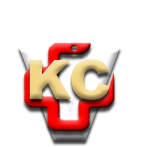 КЛИНИЧКИ ЦЕНТАР ВОЈВОДИНЕАутономна покрајина Војводина, Република СрбијаХајдук Вељкова 1, 21000 Нови Сад,т: +381 21/484 3 484 e-адреса: uprava@kcv.rswww.kcv.rs 